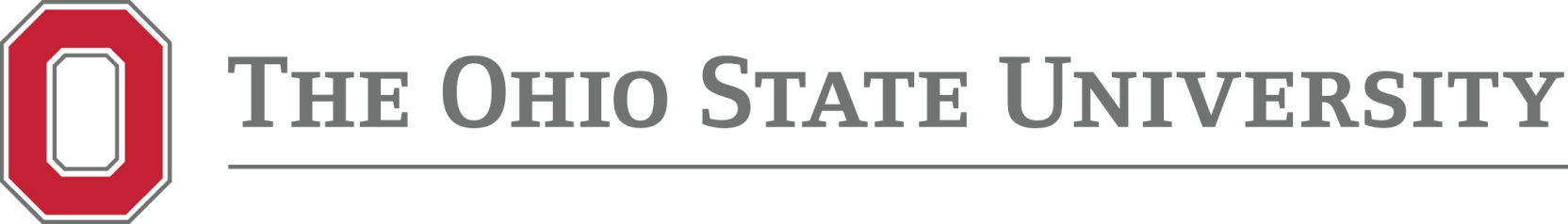 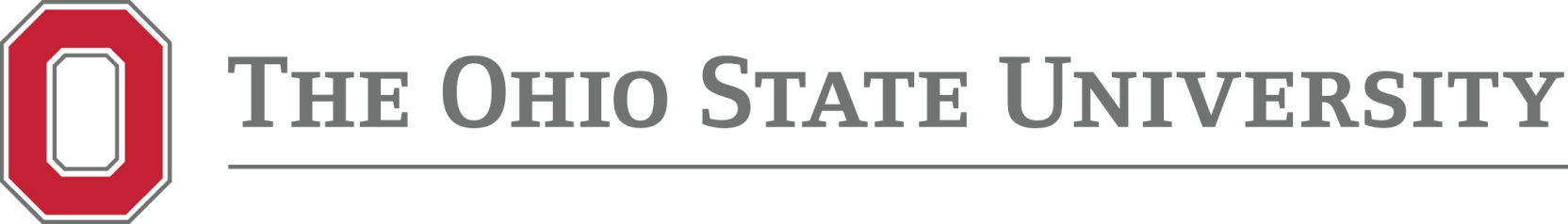 Graduate Curriculum PetitionPlease complete and submit to the Department of Dance Academic Program Coordinator for the Graduate Studies Committee to review at its next meeting. Allow a minimum of two weeks for a response, due to variances in committee meeting times.Note that the signature of your advisor of record is a necessary element in submitting this petition; be sure to allow time to discuss the rationale for your petition with her or him as an early part of your process. Please submit as soon as possible, but no later than the term before the courses affected by the petition. Please attach any relevant supporting documents such as transcripts, syllabi, etc., to this form.Student Full Name: Name dot Number: Program Status: MFA PhD Post-Master’s PhD Post-CandidacyPetition Category: Course sequenceWaive program requirementSubstitute program requirementOther Describe your request:Explain the rationale for your request:Student Signature							DateContact Advisor/Committee Chair Signature			DateOFFICE USE ONLYGraduate Studies Committee review date: Graduate Studies Committee recommendation and next steps: